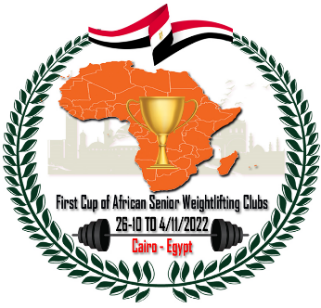 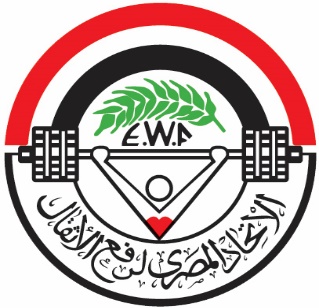 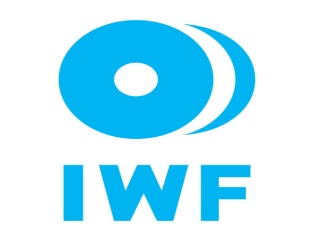 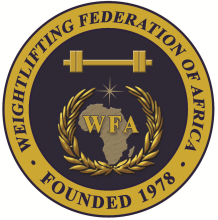  1st Cup of African Senior (Men & Women) Weightlifting Clubs26/10-04/11/2022 /Cairo, EgyptTEAM ACCOMMODATION FORM  Name of Club :                                                                                                                 Country :     Name of Club’s Chair:                                                                                         Signature:   Date:                                                                                                                        Stamp:    Name of National Federation’s President or General Secretary:   Date:                                                      Signature:                                                Stamp:   Should be sent to OC and WFA no later than September 26, 2022    Organising Federation:                                                                                                                        Continental Federation:   E-mail: weightlifting_egy@yahoo.com                                                                     E-mail: manareddin.eshelli@wfa.com.lyDateSingle RoomDouble RoomTripleOct. 25-2022Oct. 26-2022Oct. 27-2022Oct. 28-2022Oct. 29-2022Oct. 30-2022Oct. 31-2022Nov. 01-2022Nov. 02-2022Nov. 03-2022Nov. 04-2022Nov. 05-2022